Today’s Date ______________LIEN REDEMPTION REQUESTBlock #: ________, Lot #: __________, Qual #: _________Property Location: ________________________________Tax Sale Certificate #: ________________I ___________________________ hereby request redemption figures on the lien referenced above.  I certify that I am the OWNER or qualified party of interest with the legal authority to remit redemption.Calculate figures through _______________________. <PAYMENT DATEDate figures provided to requesting party: _________________________________________I understand that all payments must be in the form of CERTIFIED/BANK CHECK or MONEY ORDER. (No personal checks or cash payments will be accepted)Print Name ____________________Signature________________________     ____________________________							            							  (State your legal Interest in property) Please provide proof of interest in property with this formCONTACT INFO:   Phone: _____________________ Fax: _______________________Email: _________________________________________Please allow up to 5 business days for redemption figures to be provided to you (verification from the lien holder is required) Valid photo identification required. Please note that figures are subject to change if lien holder disagrees with the redemption amount or submits subsequent payments on this lien. All payments are posted as of the date received not the post mark date. To avoid delay in processing your payment, please submit your proof of interest as referenced below pursuant N.J.S.A. 54:5-54Pursuant to N.J.S.A. 54:5-54*, we will provide TWO calculations at no cost. We will charge a $50.00 fee for each subsequent calculation requested from our office.**THE TOWNSHIP OF IRVINGTON IS IMPOSING A $30.00 FEE ON THE LIEN REDEMPTION TO HAVE THE CERTIFICATE OF SALE CANCELLED OF RECORD, PURSUANT TO RESOLUTION NUMBER DRF21-0913-27.****SEPARATE CHECKS ARE REQUIRED FOR EACH PAYMENT.**Thank you.Respectfully,Township of IrvingtonTax Department*54:5-54. Right of redemption by owner, person having interest.
54:5-54. Except as hereinafter provided, the owner, his heirs, holder of any prior outstanding tax lien certificate, mortgagee, or occupant of land sold for municipal taxes, assessment for benefits pursuant to R.S.54:5-7 or other municipal charges, may redeem it at any time until the right to redeem has been cut off in the manner in this chapter set forth, by paying to the collector, or to the collector of delinquent taxes on lands of the municipality where the land is situate, for the use of the purchaser, his heirs or assigns, the amount required for redemption as hereinafter set forth.

The tax collector shall provide to any party entitled to redeem a certificate pursuant to this section two calculations of the amount required for redemption within a calendar year at no cost. The governing body of a municipality may, by ordinance, require a fee not to exceed $50 for each subsequent calculation requested of the tax collector. A request for a redemption calculation shall be made in writing to the tax collector.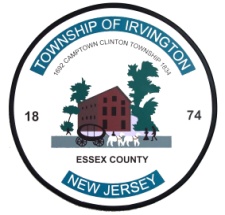 Anthony VaussMayorTOWNSHIP OF IRVINGTONOFFICE OF THE TAX COLLECTORMUNICIPAL BUILDING 1 CIVIC SQUAREIRVINGTON, NJ 07111Tel. (973) 399-6613 Fax: (973) 399-6618Website: www.irvington.netMusa A. MalikActing DirectorFaheem RaOofCPA, CFOTyrone A. YoungTax Collector